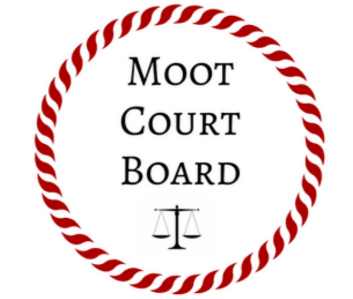 2021-2022 Moot Court Team ApplicationPlease rank the following moot court teams 1-8 (#1 being your most preferred team).Labor and Employment Law Team:  _____Workers’ Compensation Law Team: _____National Appellate Team: _____Arbitration Team: _____Civil Rights and Liberties Team: _____Client Counseling Team: _____National Mock Trial Team: _____Intrastate Mock Trial Team: _____For your top two teams, please describe why you would be a good “fit” for the team.Why are you interested in moot court/mock trial?Any final thoughts you would like to share?Please attach a writing sample (preferably an appellate brief) and any moot court score sheets along with this application*